Solving Trigonometric Equations Notes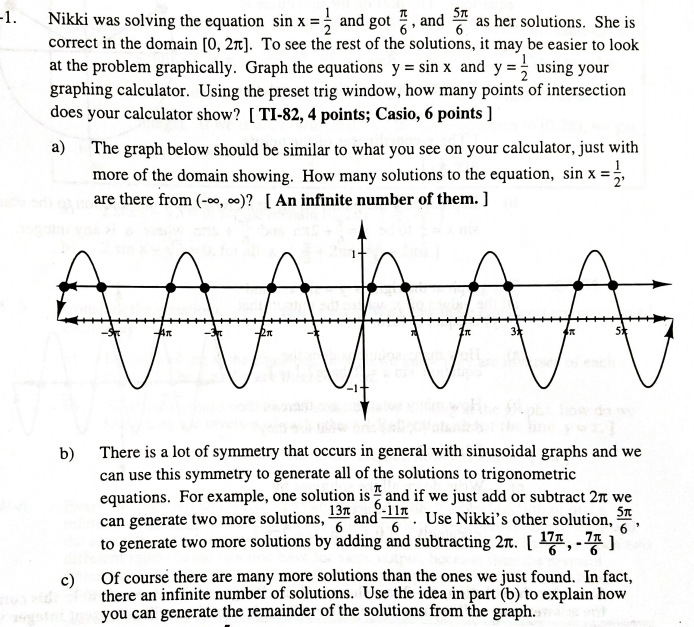 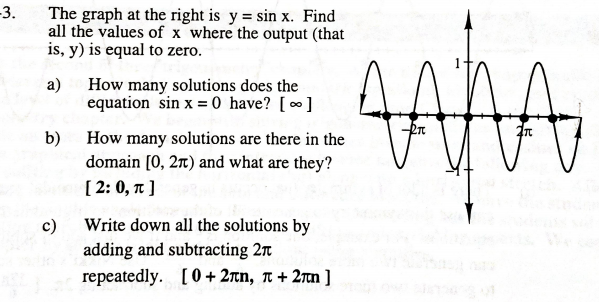 Example:  Solve for x in the indicated domain.  When no domain is given, find all values of x.a)                          b)           c)      d)           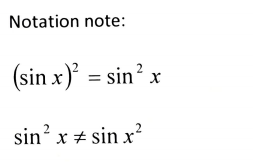 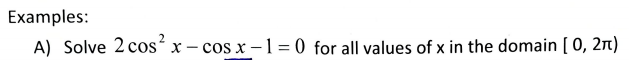 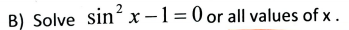 Trigonometry/Precalculus						NameSolving Trigonometric Equations					DateDay ________						BlockSolve for the unknown variable on the interval .1)  					2)  	3)  					4)  Solve for the unknown variable for all values of x.5)  					6)  7)  					8)  